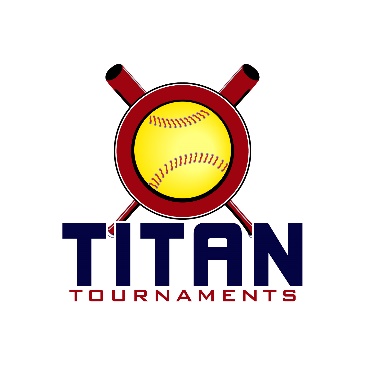           Thanks for playing ball with Titan!	
Rose Lane Park – 199 Hayley Drive, Toccoa, GAFormat: 3 seeding games + single elimination bracket playRoster and Waiver Forms must be submitted to the onsite director upon arrival and birth certificates must be available.Entry Fee - $415/ Admission $7 per spectator/ 3 Coaches Passes Per TeamSanction - $35 if unpaid in 2023Please check out the How much does my team owe document.Run rule is 15 after 2, 12 after 3, 10 after 4, 8 after 5. Games are 7 innings if time permits.Pitching rule overview – 1. The pitcher’s pivot foot shall maintain contact with the pitcher’s plate until the forward step. Note: a pitcher may take a step back with the non-pivot foot from the plate prior, during, or after the hands are brought together. 
2. Illegal Pitch – Is a ball on the batter. Note: Runners will not be advanced one base without liability to be put out.The on deck circle is on your dugout side. If you are uncomfortable with your player being that close to the batter, you may have them warm up further down the dugout, but they must remain on your dugout side.
Headfirst slides are allowed, faking a bunt and pulling back to swing is allowed.Runners must make an attempt to avoid contact, but do not have to slide.
Warm Up Pitches – 5 pitches between innings or 1 minute, whichever comes first.Coaches – one defensive coach is allowed to sit on a bucket or stand directly outside of the dugout for the purpose of calling pitches. Two offensive coaches are allowed, one at third base, one at first base.
Offensive: One offensive timeout is allowed per inning.
Defensive: Three defensive timeouts are allowed during a seven inning game. On the fourth and each additional defensive timeout, the pitcher must be removed from the pitching position for the duration of the game. In the event of extra innings, one defensive timeout per inning is allowed.
An ejection will result in removal from the current game, and an additional one game suspension. Flagrant violations are subject to further suspension at the discretion of the onsite director.10U ScheduleSeeding Games – 70min finish the inning*Please be prepared to play at least 15 minutes prior to your scheduled start times*Director – Allen (770)-895-5094
Roster must be printed from the Titan website, completely filled out, and turned in to Allen before your team plays their 1st game of the day.Keep a copy for yourself, you will be required to turn in a Titan roster at every tournament.*The team that drew 4 seeding games will have their worst game thrown out, except the head-to-head portion if it applies*Bracket Games – 75 minutes finish the inning12U ScheduleSeeding Games – 70min finish the inning*Please be prepared to play at least 15 minutes prior to your scheduled start times*Director – Allen (770)-895-5094
Roster must be printed from the Titan website, completely filled out, and turned in to Allen before your team plays their 1st game of the day.Keep a copy for yourself, you will be required to turn in a Titan roster at every tournament.Bracket Games – 75 minutes finish the inningTimeFieldGroupTeamScoreTeam9:002SeedingGA Threat10-16Westminster (Dickson)10:201SeedingHome Plate Elite19-5DSO Freeman10:202SeedingGA Threat5-4DTS Diamonds11:401SeedingFCA Lights7-6DSO Freeman11:402SeedingWestminster (Dickson)0-16ATL Premier 20131:001SeedingFCA Lights10-13GA Threat1:002SeedingWestminster (Dickson)6-6Home Plate Elite2:201SeedingDSO Freeman6-7GA Threat2:202SeedingATL Premier 201311-1DTS Diamonds3:401SeedingATL Premier 20134-1Home Plate Elite3:402SeedingFCA Lights9-6DTS DiamondsTimeFieldGroupTeamScoreTeam5:002GoldGm 12 SeedGA Threat4-123 SeedFCA Lights6:302GoldC-ShipWinner of Game 1FCA Lights1-161 SeedATL Premier 20135:001SilverGm 14 SeedHome Plate Elite13-57 SeedDSO Freeman6:301SilverGm 25 SeedWestminster (Dickson)11-46 SeedDTS Diamonds8:001SilverC-ShipWinner of Game 1Home Plate Elite3-1Winner of Game 2Westminster (Dickson)TimeFieldGroupTeamScoreTeam9:003TitanInferno0-10Top Notch9:004TitanBandits1-9Dirty South10:203SpartanLady Ambush 2K1210-6LC Smash10:204SpartanNorth GA Storm5-4Firecrackers Newton11:403TitanInferno10-1Bandits11:404TitanTop Notch13-0Dirty South1:003SpartanLady Ambush 2K127-4North GA Storm1:004SpartanLC Smash6-5Firecrackers Newton2:203TitanInferno2-6Dirty South2:204TitanTop Notch16-1Bandits3:403SpartanLady Ambush 2K129-0Firecrackers Newton3:404SpartanNorth GA Storm6-5LC SmashTimeFieldGroupTeamScoreTeam5:004GoldGm 1Titan 1 SeedTop Notch0-1Spartan 2 SeedNorth GA Storm6:304GoldGm 2Spartan 1 SeedLady Ambush 2K127-9Titan 2 SeedDirty South8:004GoldC-ShipWinner of Game 1North GA Storm7-3Winner of Game 2Dirty South5:003SilverGm 1Titan 3 SeedInferno6-3Spartan 4 SeedBandits6:303SilverGm 2Spartan 3 SeedLC Smash11-2Titan 4 SeedFirecrackers Newton8:003SilverC-ShipWinner of Game 1Inferno3-14Winner of Game 2LC Smash